 本人を知るための地図 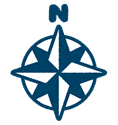 記入者：受講番号　　　　　氏名　　　　　　　　　　　○各設問に出てくる「私」は「滋賀たろうさん」です。たろうさんの視点で各項目を記入してください。（１）現在の状況の整理（アセスメント情報を整理する）（２）今の本人の希望と必要と思われる支援　　　　　　　　　　　　　　（３）将来の暮らしに向けた支援                        　　　　　　　　　　   ①私は、今までこんな生活（生き方）をしてきました。※成育歴や学歴・職歴などについて記入してください。②私は今、このような環境で生活をしています（してきました）。※家族の状況や本人を取り巻く環境などについて記入してください。③私の不安・気にしていること　　　　　　　　　　　　　　　　　　　　　　　※本人が何に不安を感じているのか困っているのかについて具体的に記入してください。④私自身が持っている力、得意なこと　　　　　　　　　　　　　　　　　　　　※本人の強み（ストレングス）やできることの可能性について記入してください。①私は○○で暮らしたいです。私の今の願いや希望は○○です。今、私は○○をやりたいです。②なので○○の支援をしてもらいたいです。※現在の生活に対する本人の意向やニーズ・本人の目標とその充足や達成のために必要な支援について記入してください。①私の将来の夢や希望は○○です。私は○年後はこんな暮らしがしたいです。②なので○○の支援をしてもらいたいです。※本人の中長期的な生活の目標とそれを達成するために必要な支援について記入してください。